Name________________________________________ 	Date ______________________Block__________               		                              	English 7HThesis Due: _________________________Outline due: _____________________Final Paper Due: _____________________List of literature: The Outsiders“The Fog Horn”“The Christmas Carol”“The Highwayman”Sample Literary Analysis Topics:Development of Theme:Write a literary analysis showing the author’s development of theme.
Character Development:Write a literary analysis detailing the author’s development of a character over time. 
Author's Style:Write a literary analysis focusing on a specific writing style of the author. REQUIREMENTS:See my Website http://eddleston.weebly.com for the Writing a Literary Analysis Paper document.   See me if you need a printed copy.  Helpful Elements of Writing pages: pp. 294+Write a five paragraph literary analysis essay, approximately 500 words.Begin your introduction with a quotation or a surprising statement.  You should identify the title and author of the work, as well as any relevant exposition.  Your Thesis statement (controlling idea) should be specific, and an opinion/argument that can be supported with textual evidence.You must include at least TWO direct quotes (passages copied from the story) as support for your thesis. The quotes must be properly punctuated and introduced (or set up).Each of the three body paragraphs should focus on one key point supporting your thesis.  Provide textual evidence.  Precisely explain how your evidence supports your thesis.  Incorporate transitional language to show how evidence/ideas are related.   Use present tense and be sure to write using a formal voice (no contractions or informal language).  Your conclusion needs to restate your thesis statement (using different wording than in your introduction to avoid redundancy).   Offer a new/original insight into the literary work that elaborates on your thesis and makes your audience want to read the work for themselves.  Appropriately title your essay. Your title must hint at what your essay is going to be about. “The Outsiders Literary Analysis” is not an acceptable title. “Contrasting Characters of The Outsiders” is an acceptable title.● All spelling and grammar should be correct.  Please proofread your writing!   Use spell check, but remember that spell check does not find words that are spelled incorrectly if the incorrect spelling is the spelling of another word!   ● Your literary analysis must be typed, double-spaced, Times New Roman (or equivalent) font, size 12.  Please see me for hardships.   Note: I can print your essay if emailed to me at: ceddleston@quaboagrsd.org.  Note: Hand-written essays will not be accepted, unless prior permission received.Please use a MLA HEADING for Final Draft/Published Essay: 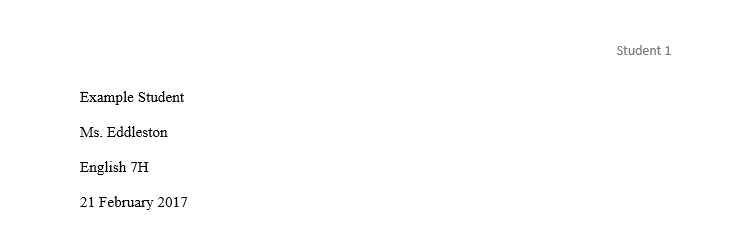 Name  __________________________________                                                                                   Date _______________F-Block	Ms. Eddleston, English 7HLiterary Analysis OutlineName  __________________________________                                                                                   Date _______________F-Block	Ms. Eddleston, English 7HLiterary Analysis OutlineName  __________________________________                                                                                   Date _______________F-Block	Ms. Eddleston, English 7HLiterary Analysis OutlineName  __________________________________                                                                                   Date _______________F-Block	Ms. Eddleston, English 7HLiterary Analysis OutlineIntroduction (hook):Introduction (hook):Introduction (hook):Introduction (hook):Thesis: Thesis: Thesis: Thesis: Body Para # 1Key Point (claim)EvidenceExplain (analysis)Body Para # 2Body Para # 3Conclusion:Conclusion:Conclusion:Conclusion: